Abdelrahim Elawad Abdelrahim Younis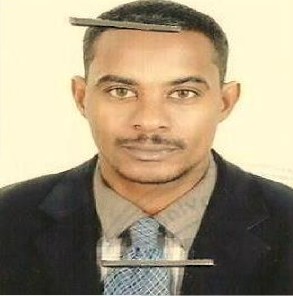 Field Operator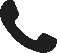 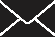 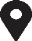 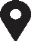 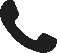 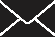 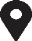 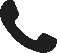 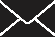 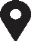              PHONE:            +249912435347            +24911438844              EMAIL:            abdoyounis1980@gmaiI.com            aeIawad@2bopco.com            ADDRESS:  Sudan, KhartoumNationality:   SudaneseDate of birth:    Jan 1 1983SKILLS:Analysis and Problem SolvingTeamwork SkillsPlanning and Scheduling skillsDecision Making SkillsCritical Thinking SkillsConflict resolutionEffective CommunicationsDependability and reliabilityOperational ProcessesInterpersonal SkillsTroubleshootingTechnical Report Writing SkillsPlant OperationsTechnical Safety EDUCATION:Bachelors (2014-2017) Almashreg UniversityMechatronics Engineering (3.7 GPA)Diploma (2002-2005) Sudan University, Mechanical Engineering (58.6 GPA )LinkedIn:https://www.linkedin.com/in/abdelrahimelawadReference:Mohamed Elytrum +249912260203       Sudan, KhartoumSalih Abdelrahman +249910707078Sudan, KhartoumCPF SupervisorLANGUAGES:English (Excellent) Arabic (Excellent)SUMMARY:Highly motivated, enthusiastic, and skilled professional with over 15 years’ experience of extensive onshore work in Production Operation, Pre-commissioning, Commissioning and Maintenance of Oil and Gas plant in Sudan as FPF & CPF Senior Facilities Operator. To obtain a position that will enable me to use my strong organizational, Educational, and technical skills, to work well with Crude Oil process industry. Expertise in normal operation, Start-up, Trouble shooting, Shutdown Operation and maintains of Oil and Gas plant. During my overseas assignment I had the opportunity to work with a large number of nationalities.   WORK EXPERIENCE: JOBTITLE:      FF&CPF Senior Operator (2017 - Present)                           2B OPCO/Sudan Heglig Field Plant operation:Record, review or maintain daily logs, report, maintenance and other records associated with plant operations.Monitoring and taking reading from gauge and chart.Check engine and compressor on water/oil level.Communicate plant condition to control room and supervisor. Oversee plant operation, maintenance, and repairs to ensure compliance with applicable standards or regulation.Perform or direct performance of preventative maintenance on plant equipment.Start and shutdown plant equipment. Collaborate with other operators to solve unit’s problem.Operates plant equipment in single process equipment, conducting routine checks and gathering basic data.Operates equipment in more than one area, simple troubleshooting where necessary.Ensure that the correct parameters are met and the product quality and inventory is maintained.Operates equipment from DCS, monitoring and controlling a multi area, taking corrective actions as appropriate.Provide support during emergency response situations in line with standard procedures and/or instructions from senior personal.Complies with all relevant quality and HSE procedures to ensure a healthy and safe work environment with supervision.Operates with minor supervision the activities and work within a specific in compliance with the set policies.Monitors observations on unsafe/safe acts, and report in a timely manner.Participates in training operators or technicians and Provides guidance to ensure standards of performance are achieved.Monitoring and implement machines housekeeping and safety issues.Fill machines production records.Technical:Ability to demonstrate an understanding of Health, Safety and Environment Management procedures.Understanding of Quality, Health, Safety and Environment management systems and safety rules.Ability to demonstrate understanding and application of Operating Instructions and Procedures relating to the duties of a Field Engineer.Demonstrate a practical understanding associated to the working principle of Gas Turbine, Steam turbine, HRSG, Desalination and a wide range of auxiliary plant.Ability to demonstrate safe and efficient local operation of the plant systems.Ability to monitor the performance of the plant locally within a varying range of load conditions.Start-up and shutdown of plant to current operating procedures.Monitoring and Inspection of plant as per Operating Instruction’s.Diagnosis of plant faults and ability to record defects using SAP.Awareness of the need for efficient operation of the plant to deliver high levels of commercial availability within environment limits.Effective liaison with the Control Room Engineer over plant operational issues.Ability to, and assist others to make decisions to resolve plant operational problems.Ability to conduct safe local plant isolations from the system.Ability to provide support to incidents in a range of situations.Conduct routine operating and maintenance activities such as oil change, filter cleaning etc.Communication and cooperation between the Maintenance and Operation teams.Working as part of a self-managed shift team.Commercial awareness of PWPA and O&M.Good command of the English language. Behavioral:Good understanding of cultural differences that exist and ability to manage.Ability to be a strong team playerAbility to be able to think clearly and respond calmly in emergency situationsAbility to maintain high levels of focused drive and energy, setting personally challenging goals.Good organizational skills and ability to work under pressure.Exceptional analytical and problem solving abilities.Ability to work and interact with departments throughout the organization.Excellent communication and interpersonal skills.To work with integrity and a friendly approach.Able to protect company confidentiality. Management of Plant Chemicals:Responsible for changing over of chemical tanks.Responsible for ensuring that sufficient chemical tank levels are available for plant operations. Policies & Procedures:Follow all relevant operational procedures and instructions so that work is carried out in a controlled and consistent manner.Safety, Quality and Environment:Perform all operational activities in line with the safety management system and environment management systems.Responsible to perform the duties as Designated Person and other duties in line with the implementation of safety rules.Provide monitoring for the ongoing maintenance jobs on assigned areas.Reporting of unsafe conditions and unsafe behaviors.Perform any tasks which may be assigned in the occurrence of any emergency under the Plant Emergency Response.Behavioral Capabilities:Have a foresight and drive to deliver continuous improvement.Seeks a broad range of information for analysis and decision making.Generate ideas and solutions to overcome problems and improve performance.Promotes team working with colleagues to maximize performance.Clear and confident communicator.Commitment to delivering results. JOBTITLE:   FPF&CPF Operator (2010—2017) GNPOC/Sudan Heglig Plant Operation:Ensure equipment operates according to specification and recommends change to operating procedure.Participates in commissioning of new projects and plant modifications. Check and monitors the quality of produced oil to ensure it is within the specified limits.Ensure adequate continuity between shifts and teams by developing and implementing hand over procedure.Identify, report, and correct safety and environmental concerns. Lock out and Tag out duties for maintenance.Monitors and evaluates performance of various plant systems and equipment.Prepares plant for start-ups in accordance with operation procedure.Performs plant shut down and extended shut down preservation of plant routines in accordance with operations procedure.Practical application of safety rules performing safe plant isolations from the system to allow routineMaintenance activities. De-isolates and restores plant equipment safely to the systemMaintenance activity:Perform lube oil top up as required on plant equipment.Perform routine site inspections on routine basis to regular update plant equipment status.Carry out dewatering routine in specified areas of the plant as required.Raising Work Orders Regarding Defects and Abnormal Conditions.Team Leader for approvalAssistance to maintenance personnel to pinpoint equipment defects when necessary.Confirm the performance of the equipment after attending the defects.Raising Work Orders Regarding Defects and Abnormal Conditions:Raise service request in the system for defects and coordinate with shift in charge for approval.Assistance to maintenance personnel to pinpoint equipment defects when necessary.2007-2009) Pump Station and Marine Terminal OperatorStatement of Functions:Responsible for running booster pumps, and maintaining tank levels and   water supply for customers at all times.Work performed:Responsible for supervising the preventative maintenance team and the water sampling team, whilst ensuring that thorough checks of the pipelinesOperate boosters, valves to ensure a continuous flow of water or oil flow, as informed by the Supervisor.Check for leakages in valves, boosters and lines, and submit reports to supervisor.Operate heat medium Heater to ensure that temperature as the set point Collect water samples, to be submitted to the laboratory, as per the schedule.Maintain the log book to record all activities carried out during the shift, as well as, problems incurred.Collect reading from oil pressure, flow rates and temperature Arrange for back-up storage of water/oil by operating booster pumps and storage tanks, in case of planned electrical shutdown.Ensure that all work procedures are carried out in accordance with AADC System Safety Rules and HSE Roles and responsibilities procedure, in addition to the general safety rules and regulations enforced by local authorities.Work Relations and Contacts:Have daily contact with the Supervisor for work direction and exchange of information.Have daily contact with head of unit for the exchange of information and work coordination.Frequent contact with inspectors for the exchange of information.Frequent contact Operation and Maintenance Team to give work direction and assistance.Regular contact with the Technical Assistance to give work direction.Frequent contact with the laboratory Team to check the quality, quantity and pressure of water.Frequent contact with contractors and customers for the exchange of information and resolution of issues.Accountability for Action & impacts:Accountability for the optimum performance of the pumping stations.Determines work methods from several existing alternative methods according to established policies and professional standards.Work assignments are subject to review and direction.Autonomy to apply discretion during emergency for repairing and operating the water network.Report to Field Supervisor.Job SurroundingWorking conditions outside are hot, humid, and sandy with some times in the laboratory, pumping station and in the office.Physical ExertionWork tine is equally split between the office and siteMinimum Job Know:Technical Certificate 15 years related experience of running and maintaining a water distribution system, oil processI have a Sudanese Driving License.PC literate, especially Excel.Excellent Arabic and English both written and spoken. TRAINING, CETIFICATIONS, AND LICENSES:Emergency Response, Evacuation and Fire Fighting Course, Defensive Driving Course, Authorized Gas Tester Certificate, First Aid Forklift and Crane Course, Underlined Cable Allocators, English course, Micro soft office, excel outlook, Confined Space and Vessel Entry separator Course, Types of Pumps, Compressors, tanks, valves.